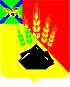 АДМИНИСТРАЦИЯ МИХАЙЛОВСКОГО МУНИЦИПАЛЬНОГО РАЙОНА ПОСТАНОВЛЕНИЕ 
22.03.2023                                               с. Михайловка                                                 № 322-паОб организации и проведении I (школьного) и II (муниципального) этапов Всероссийских спортивных соревнований школьников «Президентские состязания» и Всероссийских спортивных игр школьников «Президентские спортивные игры»на территории Михайловского муниципального районаВо исполнение Указа Президента Российской Федерации от 30 июля 2010 года № 948 «О проведении Всероссийских спортивных соревнований (игр) школьников», приказа Министерства образования и науки Российской Федерации и Министерства спорта и туризма Российской Федерации от 27 сентября 2010 года № 966/1009 «Об утверждении порядка проведения Всероссийских спортивных соревнований школьников «Президентские состязания» (далее – Президентские состязания) и порядка проведения Всероссийских спортивных игр школьников «Президентские спортивные игры» (далее – Президентские спортивные игры), в целях пропаганды здорового образа жизни, привлечения к занятиям физической культурой, развития соревновательной деятельности обучающихся по различным видам спорта, администрация Михайловского муниципального района ПОСТАНОВЛЯЕТ:1. Организовать и провести I (школьный) и II (муниципальный) этапы Всероссийских спортивных соревнований школьников «Президентские состязания» и Всероссийских спортивных игр школьников «Президентские спортивные игры» на территории Михайловского муниципального района.2. Утвердить:2.1. Положение об организации и проведении I (школьного) и II (муниципального) этапов Всероссийских спортивных соревнований школьников «Президентские состязания» на территории Михайловского муниципального района (приложение № 1).2.2. Положение об организации и проведении I (школьного) и II (муниципального) этапов Всероссийских спортивных игр школьников «Президентские спортивные игры» на территории Михайловского муниципального района (приложение № 2).2.3. Состав организационного комитета по организации и проведению                I (школьного) и II (муниципального) этапов Всероссийских спортивных соревнований школьников «Президентские состязания» и Всероссийских спортивных игр школьников «Президентские спортивные игры» на территории Михайловского муниципального района и состав главной судейской коллегии I (школьного) и II (муниципального) этапов Всероссийских спортивных соревнований школьников «Президентские состязания» и Всероссийских спортивных игр школьников «Президентские спортивные игры» на территории Михайловского муниципального района (приложение № 3).3. Руководителям общеобразовательных учреждений:3.1. Организовать и провести I (школьный) этап Всероссийских спортивных соревнований школьников «Президентские состязания» и Всероссийских спортивных игр школьников «Президентские спортивные игры» на территории общеобразовательных учреждений Михайловского муниципального района.3.2. Отчет о проведении I (школьного) этапа Всероссийских спортивных соревнований школьников «Президентские состязания» и Всероссийских спортивных игр школьников «Президентские спортивные игры» на территории общеобразовательных учреждений Михайловского муниципального района предоставить в управление по вопросам образования администрации Михайловского муниципального района в срок до 30 марта 2023 года.3.3. Обеспечить участие обучающихся во II (муниципальном) этапе Всероссийских спортивных соревнований школьников «Президентские состязания» и Всероссийских спортивных игр школьников «Президентские спортивные игры» на территории Михайловского муниципального района.3.4. Организовать подвоз обучающихся к месту проведения II (муниципального) этапа Всероссийских спортивных соревнований школьников «Президентские состязания» и Всероссийских спортивных игр школьников «Президентские спортивные игры» на территории Михайловского муниципального района.4. Муниципальной бюджетной организации дополнительного образования «ДЮСШ» с. Михайловка (Климчук А.А.):4.1. Организовать и провести II (муниципальный) этап Всероссийских спортивных соревнований школьников «Президентские состязания» и Всероссийских спортивных игр школьников «Президентские спортивные игры» на территории Михайловского муниципального района.4.2. Отчет о проведении II (муниципального) этапа Всероссийских спортивных соревнований школьников «Президентские состязания» на территории Михайловского муниципального района направить в управление по вопросам образования администрации Михайловского муниципального района.4.3. Отчет о проведении II (муниципального) этапа Всероссийских спортивных игр школьников «Президентские спортивные игры» на территории Михайловского муниципального района предоставить в управление по вопросам образования администрации Михайловского муниципального района.4.4. Обеспечить участие медицинского работника в период проведения II (муниципального) Всероссийских спортивных соревнований школьников «Президентские состязания» и Всероссийских спортивных игр школьников «Президентские спортивные игры» на территории Михайловского муниципального района.5. Управлению по вопросам образования (Чепала А.Ф.) обеспечить участие команд-победителей II (муниципального) этапа Всероссийских спортивных соревнований школьников «Президентские состязания» и Всероссийских спортивных игр школьников «Президентские спортивные игры» на территории Михайловского муниципального района в III (краевом) этапе Всероссийских спортивных соревнований школьников «Президентские состязания» и Всероссийских спортивных игр школьников «Президентские спортивные игры».6. Муниципальному казённому учреждению «Управление по организационно-техническому обеспечению деятельности администрации Михайловского муниципального района» (Корж С.Г.) разместить настоящее постановление на официальном сайте администрации Михайловского муниципального района в информационно-коммуникационной сети Интернет.7. Контроль над исполнением настоящего постановления возложить на начальника управления по вопросам образования администрации Михайловского муниципального района Чепала А.Ф.Глава Михайловского муниципального района –Глава администрации района                                                       В.В. АрхиповПриложение № 1УТВЕРЖДЕНОпостановлением администрацииМихайловского муниципального районаот 22.03.2023 № 322-паПоложениеоб организации и проведении I (школьного) и II (муниципального) этапов Всероссийских спортивных соревнований школьников «Президентские состязания» на территорииМихайловского муниципального района1. Общие положенияСпортивные соревнования школьников «Президентские состязания» проводятся во исполнение Указа Президента Российском Федерации от 30 июля 2010 года № 948 «О проведении всероссийских спортивных соревнований (игр) школьников».Целью проведения Президентских состязаний является укрепление здоровья, вовлечения детей в систематические занятия физической культурой и спортом, развитие всесторонне гармонично развитой личности, выявление талантливых детей.Задачи Президентских состязаний: - пропаганда здорового образа жизни;- становление гражданской и патриотической позиции подрастающего поколения, формирование позитивных жизненных установок; -определение команд общеобразовательных учреждений, сформированных из обучающихся одного класса (далее – класс-команда), добившихся наилучших результатов в физкультурно-спортивной деятельности, показавших высокий уровень знаний в области физической культуры и спорта и творческие способности; - определение уровня физической подготовленности обучающихся; - формирование команд для участия в Краевом этапе (19-23 апреля 2023 года в г. Уссурийск)2. Место и сроки проведенияI этап (школьный): март 2023 года в общеобразовательных организациях; II этап (муниципальный): 07 апреля 2023 года в с. Михайловка, ул. Ленинская, 38 (МБО ДО «ДЮСШ» с. Михайловка); 3. Организаторы мероприятияОбщее руководство проведением муниципального этапа Президентских состязаний осуществляют управление по вопросам образования администрации Михайловского муниципального района и отдел физкультурно-массовой и спортивной работы администрации Михайловского муниципального района. Непосредственное проведение I (школьного) этапа Президентских спортивных игр осуществляют общеобразовательные организации. Непосредственное проведение II (муниципального) этапа возлагается на МБО ДО «ДЮСШ» с. Михайловка и главную судейскую коллегию.4. Требования к участникам и условия их допускаК участию в Президентских состязаниях на всех этапах допускаются только обучающиеся, отнесенные к основной медицинской группе для занятий физической культурой и спортом, в соответствии с рекомендациями по оказанию медицинской помощи обучающимся «Медицинский допуск несовершеннолетних к соревнованиям и спортивно-оздоровительным мероприятиям в образовательных организациях», утвержденными протоколом заседания Профильной комиссии Минздрава России по гигиене детей и подростков от 6 мая 2014 года № 4.Возраст участников класс-команды в школьном этапе – обучающиеся с 5 по 11 класс; на муниципальном этапе – обучающиеся 5- х классов (2010, 2011, 2012 г.р.)В Президентских состязаниях участвуют: - городские классы-команды (классы-команды городских поселений, в том числе поселков городского типа) в составе 14 человек, в том числе 12 участников (6 юношей, 6 девушек) и 2 руководителя. Один из руководителей должен являться учителем физической культуры общеобразовательной организации; - сельские классы-команды (классы-команды общеобразовательных организаций, расположенных в сельской местности) в составе 7 человек, в том числе 6 участников (3 юноши, 3 девушки) и 1 руководитель, являющийся учителем физической культуры общеобразовательной организации. В состав класса - команды включаются обучающиеся одного класса одной общеобразовательной организации, зачисленные в данный класс до 1 января 2023 года; К участию в Президентских состязаниях не допускаются классы-команды: - имеющие в своем составе обучающихся, не указанных в предварительной заявке; - имеющие в своем составе обучающихся, не участвовавших в школьном этапе Президентских состязаний; - имеющие в своем составе обучающихся, переведённых в класс после 1 января 2023 года; - имеющие в своём составе обучающихся на 1 января 2023 года, переведенных в другие классы или друге общеобразовательные учреждения; В случае выявления нарушений требований к участникам и условий их допуска, класс-команда снимается с соревнований. Программа Президентских состязанийВИДЫ ПРОГРАММЫСпортивное многоборье (тесты) Соревнования лично-командные, проводятся раздельно среди юношей и девушек.Бег: 30 м (юноши, девушки 5-6 класс), 60 м (юноши, девушки 7, 8, 9 классов), 100 м (юноши, девушки 10,11 классов).            Проводится на беговой дорожке (старт произвольный). Результат фиксируется с помощью секундомера с точностью до 0,1 сек. (какая дистанция, для какого класса).Бег 1000 м Выполняется с высокого старта на беговой дорожке стадиона или по пересеченной местности. Результат фиксируется с помощью секундомера с точностью до 0,1 сек.Наклон вперед из положения сидя Наклон вперед выполняется из исходного положения сидя на полу, ноги выпрямлены в коленях и упираются в брусок измерительной платформы, руки вперёд, ладони вниз. Расстояние между ступнями ног не более 20 см.Выполняется три наклона вперед, при выполнении четвертого наклона необходимо зафиксировать кисти рук в течение 2 сек. на измерительной линейке. Во время фиксации ноги выпрямлены в коленях, пальцы рук находятся на равном расстоянии от туловища участника. Упражнение (фиксация) заканчивается по команде судьи «Есть».Подтягивание на перекладине (юноши) Выполняется из положения виса (хват сверху, ноги вместе). При сгибании рук необходимо подтянуться (подбородок выше перекладины), разгибая руки, опуститься в вис. Положение виса фиксируется на 0,5 сек. Не допускается сгибание рук поочерёдно, рывки ногами или туловищем, вис на одной руке, остановка при выполнении очередного подтягивания. Пауза между повторениями не более 3 сек. Участнику предоставляется одна попытка. Фиксируется количество подтягиваний при условии правильного выполнения упражнения. Подъем туловища из положения лежа на спине за 30 сек.Исходное положение - лёжа на спине, руки за головой, пальцы в замок, ноги согнуты в коленях, ступни закреплены (партнёр по команде руками фиксирует голеностопный сустав участника, выполняющего упражнение). Фиксируется количество выполненных упражнений (подъем туловища из положения лежа до касания локтями коленей) в одной попытке за 30 сек. Во время выполнения упражнения не допускается подъём и смещение таза. Касание мата всей спиной, в том числе лопатками - обязательно.Прыжок в длину с места Выполняется одновременным отталкиванием двумя ногами. Длина прыжка измеряется в сантиметрах от линии отталкивания до ближней точки касания ногами или любой частью тела. Участнику предоставляется три попытки. В зачет идет результат лучшей попытки.Сгибание и разгибание рук в упоре лежа (отжимание) (девушки) Исходное положение - упор лёжа. Голова, туловище и ноги составляют прямую линию. Сгибание рук выполняется до касания грудью предмета высотой не более 5 см, не нарушая прямой линии тела, а разгибание производится до полного выпрямления рук при сохранении прямой линии тела. Даётся одна попытка. Пауза между отжиманиями не более 3 сек. Фиксируется количество отжиманий при условии правильного выполнения упражнения.Участнику класс-команды, который не смог закончить выступление в спортивном многоборье (тестах) по уважительной причине (болезни, травме и т.п.), начисляются очки, показанные участником, занявшим последнее место в пропущенном виде.Эстафетный бегСоревнования командные. Состав класс-команды - 5 юношей и 5 девушек (городские класс-команды), 2 юноши и 2 девушки (сельские класс-команды).Результат, показанный классом-командой, фиксируется с точностью 0,1 сек. по ручному секундомеру.Результаты класс-команд фиксируются с точностью до 0,1 сек.5. Условия подведения итоговПобедители и призеры на всех этапах Президентских состязаний в общекомандном зачете определяются по результатам участия в видах программы раздельно среди городских классов-команд и сельских классов-команд. Победители и призеры в общекомандном зачете определяются по наименьшей сумме мест, занятых классом-командой в обязательных видах программы, умноженных на соответствующий коэффициент: - спортивное многоборье - 2, - эстафетный бег - 1,5При равенстве суммы мест у двух или более классов-команд, преимущество получает класс-команда, показавшая лучший результат в спортивном многоборье (тестах). При равенстве результатов в спортивном многоборье (тесты) преимущество получает класс-команда, показавшая лучший результат в эстафетном беге. При равенстве данных показателей, преимущество получает класс-команда, при наличии в общеобразовательной организации школьного спортивного клуба. Победители и призёры в командном зачёте спортивного многоборья (тестах) определяются по наибольшей сумме очков 10-ти лучших результатов (5 юношей, 5 девушек) среди городских класс-команд и 4-ём лучших результатов (2 юноши,2 девушки) среди сельских класс-команд.При равенстве очков у двух и более класс-команд, преимущество получает класс-команда, набравшая большую сумму очков в беге на 1000 м.Победители и призёры в командном зачёте в эстафетном беге определяются по лучшему времени, показанному класс-командой.6. НаграждениеКоманды и их участники, занявшие 1,2,3 место в муниципальном этапе Президентских спортивных игр в общекомандном зачете награждаются кубками, дипломами управления по вопросам образования и отделом физкультурно-массовой и спортивной работы администрации Михайловского ММР. 7. Условия финансированияРасходы по командированию команд для участия в муниципальном этапе Президентских состязаний за счёт средств командирующих организаций. 8. Подача заявок на участие	Заявка (предварительная) на участие во II (муниципальном) этапе Президентских спортивных игр (приложение 1) направляется общеобразовательными организациями строго до 28 марта 2023 года в МБО ДО «ДЮСШ» с. Михайловка на электронный адрес ducfpmih@mail.ru. Телефон для справок: 2-45-68 (Крахмилец Наталья Валерьевна).Каждая команда должна предоставить оригинал заявки и скриншот страницы электронного школьного журнала «Общие сведения об обучающихся» 2022/2023 учебного года в день приезда на соревнования. Данное положение является официальным вызовом на соревнования.Итоговые протоколы, фото и видеоматериалы проведения школьного этапа должны быть размещены на официальных сайтах общеобразовательных организаций, муниципального этапов – на сайтах органов исполнительной власти муниципального образования, осуществляющих управление в сфере образования и в области физической культуры и спорта.Приложение № 2УТВЕРЖДЕНОпостановлением администрацииМихайловского муниципального районаот 22.03.2023 № 322-паПоложениеоб организации и проведении I (школьного) и II (муниципального) этапов Всероссийских спортивных игр школьников«Президентские спортивные игры» на территорииМихайловского муниципального районаНастоящее положение определяет правила организации и проведения Всероссийских спортивных игр школьников «Президентские спортивные игры» на территории Михайловского муниципального района (далее – Президентские спортивные игры), правила участия в Президентских спортивных играх и определения победителей и призеров, а также их организацию. Цель и основные задачи Школьный и муниципальный этапы спортивных игр школьников «Президентские спортивные игры» проводятся во исполнение Указа Президента Российском Федерации от 30 июля 2010 г. № 948 «О проведении всероссийских спортивных соревнований (игр) школьников», порядок проведения Краевых спортивных игр школьников «Президентские спортивные игры» (далее - Президентские спортивные игры) определяется настоящим Положением.Целью проведения Президентских спортивных игр является укрепление здоровья, вовлечения детей в систематические занятия физической культурой и спортом, развитие всесторонне гармонично развитой личности, выявление талантливых детей, приобщение к идеалам и ценностям олимпизма.Задачи Президентских спортивных игр: - пропаганда здорового образа жизни;- становление гражданской и патриотической позиции подрастающего поколения, формирование позитивных жизненных установок; - определение лучших команд общеобразовательных учреждений, сформированных из обучающихся одной общеобразовательной организации (далее – команда школы), добившихся наилучших результатов в наиболее массовых летних видах спорта; - развитие соревновательной деятельности обучающихся по различным видам спорта; - формирование команды Михайловского муниципального района для участия в краевом этапе (24-28 мая 2023 года в г. Уссурийск).Сроки и место проведенияI этап (школьный): март 2023 года в общеобразовательных организациях; II этап(муниципальный): март - май 2023 года в с. Михайловка, ул. Ленинская, 38 (МБО ДО «ДЮСШ» с. Михайловка).Руководство проведением Общее руководство проведением муниципального этапа Президентские спортивных игр осуществляют управление по вопросам образования администрации Михайловского муниципального района и отдел физкультурно-массовой и спортивной работы администрации Михайловского муниципального района. Непосредственное проведение I (школьного) этапа Президентских спортивных игр осуществляют общеобразовательные организации.Непосредственное проведение II (муниципального) этапа возлагается на МБО ДО «ДЮСШ» с. Михайловка и главную судейскую коллегию.Участники соревнованийК участию в Президентских спортивных играх на всех этапах допускаются только обучающиеся, отнесенные к основной медицинской группе для занятий физической культурой и спортом, в соответствии с рекомендациями по оказанию медицинской помощи обучающимся «Медицинский допуск несовершеннолетних к соревнованиям и спортивно-оздоровительным мероприятиям в образовательных организациях», утвержденными протоколом заседания Профильной комиссии Минздрава России по гигиене детей и подростков от 6 мая 2014 года № 4.Год рождения участников команды Президентских спортивных игр ( 2008-2009 г.р).В Президентских спортивных играх участвуют: - команды школы в составе 14 человек, в том числе: 12 участников (6 юношей, 6 девушек) и 2 руководителя. Один из руководителей должен являться учителем физической культуры общеобразовательной организации. В состав команды школы включаются обучающиеся одной общеобразовательной организации, зачисленные в данный класс до 1 января 2023 года. К участию в муниципальном этапе допускаются обучающиеся, прошедшие школьный этап Президентских спортивных игр.  К участию в Президентских спортивных играх не допускаются команды школ: -  имеющие в своём составе обучающихся, чей год рождения не соответствует году рождения установленным данным положением; - имеющие в своем составе обучающихся, не участвовавших в школьном этапе Президентских спортивных игр; - имеющие в своем составе обучающихся, переведённых в общеобразовательную организацию после 1 января 2023 года; - имеющие в своём составе обучающихся на 1 января 2023 года, переведенных в другие общеобразовательные организации; - предоставившие заявку на участие позже установленного срока. В случае выявления нарушений требований к участникам и условий их допуска, команда снимается с соревнований. Программа Президентских спортивных игрКаждая команда школы должна принять участие во всех видах программы с обязательным участием команды девушек и команды юношей.Система проведения соревнований по каждому виду спорта программы определяется ГСК после рассмотрения заявок.ВИДЫ ПРОГРАММЫ:Баскетбол (дисциплина «баскетбол 3x3») Соревнования командные, проводятся в соответствии с квалификацией команд по  правилам вида спорта «баскетбол» (дисциплина баскетбол 3х3), утвержденными Минспортом России, раздельно среди команд юношей и команд девушек.Состав каждой команды: 4 человека.Игра проходит на половине баскетбольной площадки. Основное время игры составляет 8 минут (только последняя минута - «чистое время», остальное время - «грязное»). В случае равного счета по истечении 8 минут игра продолжается до заброшенного мяча в дополнительное время.В игре должны быть задействованы все игроки команды.За выигрыш начисляется 2 очка, за поражение - 1 очко, за неявку - 0 очков.Волейбол Соревнования командные, проводятся раздельно среди команд юношей и команд девушек в соответствии с правилами вида спорта «волейбол», утвержденными Минспортом России.Состав каждой команды не менее 6 человек. Высота сетки определяется согласно правилам вида спорта волейбол с учетом возраста участников.Система проведения соревнований по волейболу определяется ГСК после рассмотрения заявок.За выигрыш начисляется 2 очка, за поражение - 1 очко, за неявку - 0 очков.Лёгкая атлетика Соревнования командные, проводятся раздельно среди юношей и девушек в соответствии с правилами вида спорта «лёгкая атлетика», утвержденными Минспортом России.Состав команды 12 человек (6 юношей, 6 девушек). Каждый участник команды принимает участие во всех видах программы. Соревнования проводятся по двум видам: легкоатлетическое многоборье и легкоатлетическая эстафета. Легкоатлетическое многоборье: - бег 60 м (юноши, девушки 2008-2009 г.р.); - бег 800 м (юноши) - выполняется на беговой дорожке с высокого старта; - бег 600 м (девушки) - выполняется на беговой дорожке с высокого старта; - метание мяча (юноши и девушки) - выполняется с разбега; каждому участнику предоставляются три зачётных попытки (подряд); итоговый результат определяется по лучшему результату из трёх попыток, мяч для метания - малый (140 г); - прыжок в длину (юноши и девушки) - выполняется с разбега; участнику предоставляются три попытки, результат определяется по лучшей попытке.В беговых видах в каждом забеге для всех участников разрешён только один фальстарт без дисквалификации участника, его совершившего. Любой участник, допустивший дальнейшие фальстарты, отстраняется от участия в соревнованиях.Легкоатлетическая эстафета 100м+200м+ 300м + 400м (4 юношей и 4 девушек).Результат в беговых видах фиксируется с точностью 0,1 сек. по ручному секундомеру.В эстафетах участники команды, за исключением участника первого этапа, могут начать бег не более чем за 10 м до начала зоны передачи эстафетной палочки.Место команды в легкоатлетическом многоборье определяется по наибольшей сумме очков 5 лучших результатов в легкоатлетическом многоборье (раздельно у юношей и девушек).При равенстве очков у двух и более команд, преимущество получает команда, набравшая большую сумму очков в беге на 800 метров у юношей и 600 метров у девушек.Командное первенство в лёгкой атлетике определяется по наименьшей сумме мест в легкоатлетическом многоборье и эстафете (раздельно у юношей и у девушек).В случае, если у двух и более команд будет одинаковая сумма мест, высшее место занимает команда, показавшая лучший результат в легкоатлетическом многоборье у юношей и девушек.Настольный теннис Соревнования командные, проводятся раздельно среди команд юношей и команд девушек, в соответствии с правилами вида спорта «настольный теннис», утвержденными Минспортом России.Состав каждой команды 3 человека. В одной игре принимают участие                               3 участника от команды.Личные встречи проходят на большинство из трех партий (до двух побед).Порядок встреч: 1) A - X 2) B - Y 3) C - Z .Расстановка игроков команды «по силам» производится на усмотрение руководителя команды.После сыгранных одиночных встреч подводится итог командного матча согласно результатам одиночных матчей. Итог командной игры может быть 2:0 или 2:1.Участники должны иметь собственные ракетки. Участникам запрещено играть в футболках цвета теннисного мяча.Условия подведения итоговПобедители и призёры на всех этапах Президентских спортивных игр в общекомандном зачёте определяются по наименьшей сумме мест, занятых командами в обязательных видах программы.При равенстве суммы мест у двух и более команд, преимущество получает команда, имеющая наибольшее количество первых, вторых, третьих и т.д. мест, занятых в видах программы. В случае, если у двух и более команд будет одинаковая сумма мест, высшее место занимает команда, показавшая лучшее время в общекомандном зачете легкоатлетической эстафеты.В случае отказа от участия в соревнованиях по видам программы команде присваивается последнее место в общекомандном зачете.Командам школ, выбывшим из соревнований на этапах, проводимых по олимпийской системе, присваивается одинаковое место.НаграждениеКоманды и их участники, занявшие 1,2,3 место в муниципальном этапе Президентских спортивных игр в общекомандном зачете награждаются кубками, дипломами управления по вопросам образования и отделом физкультурно-массовой и спортивной работы администрации Михайловского ММР.8. Условия финансированияРасходы по командированию команд для участия в муниципальном этапе Президентских состязаний за счёт средств командирующих организаций. Обеспечение безопасности участников.Заявка (предварительная) на участие во II (муниципальном) этапе Президентских спортивных игр (приложение 1) направляется общеобразовательными организациями строго до 21 марта 2023 года в МБО ДО «ДЮСШ» с. Михайловкана электронный адрес ducfpmih@mail.ru. Телефон для справок: 2-45-68 (Крахмилец Наталья Валерьевна).Каждая команда должна предоставить оригинал заявки и паспорт (свидетельство о рождении) участников в день приезда на соревнования.Данное положение является официальным вызовом на соревнования. Итоговые протоколы, фото и видеоматериалы проведения школьного этапа должны быть размещены на официальных сайтах общеобразовательных организаций, муниципального этапов – на сайтах органов исполнительной власти муниципального образования, осуществляющих управление в сфере образования и в области физической культуры и спорта.Приложение № 3УТВЕРЖДЁНпостановлением администрации Михайловского муниципального районаот 22.03.2023 № 322-паСостав организационного комитета по организации и проведению I (школьного) и II (муниципального) этапов Всероссийских спортивных соревнований школьников «Президентские состязания» и Всероссийских спортивных игр школьников «Президентские спортивные игры» на территории Михайловского муниципального районаСостав главной судейской коллегии I (школьного) и II (муниципального) этапов Всероссийских спортивных соревнований школьников «Президентские состязания» и Всероссийских спортивных игр школьников «Президентские спортивные игры» на территории Михайловского муниципального района№ п/пВидпрограммыКоличество участниковКоличество участниковФорма участия№ п/пВидпрограммыюношидевушкиФорма участия1.Спортивное многоборье (тесты)6 (городская класс-команда)3 (сельская класс-команда)6 (городская класс-команда)3 (сельская класс-команда)Лично-командная2.Эстафетный бег5 (городская класс-команда)2 (сельская класс-команда)5 (городская класс-команда)2 (сельская класс-команда)команднаяэтапыгородские классы-командысельские классы-команды1600 м - девушка600 м - девушка2600 м - юноша600 м - юноша3400 м - девушка200 м - девушка4400 м - юноша200 м - юноша5200 м - девушка6200 м - юноша7100 м - девушка8100 м - юноша9100 м - девушка10100 м - юноша№ п/пВидпрограммыКоличество участниковКоличество участниковдата проведения№ п/пВидпрограммыюношидевушкидата проведения1.Баскетбол (дисциплина «баскетбол 3х3»)4424.03.20232.Настольный теннис3324.03.20233.Волейбол6613.04.20234.Легкая атлетика6605.05.2023Чепала Алена Федоровна, начальник управления по вопросам образования администрации Михайловского муниципального района председатель оргкомитетаСизарева Ольга Николаевна, заместитель начальника управления по вопросам образования администрации Михайловского муниципального районазаместитель председателяорг. комитетаКойнова Юлия Валериевна, главный специалист МКУ «МСО ОУ» Михайловского муниципального районасекретарь оргкомитетаЮркасов Леонид Александрович, начальник отдела физической культуры и спорта администрации Михайловского муниципального районачлен оргкомитетаКлимчук Альберт Александрович, директор МБО ДО «ДЮСШ» с. Михайловкачлен оргкомитетаИсаков Евгений Геннадьевич, учитель физической культуры МБОУ СОШ им. А.И. Крушанова с. Михайловкачлен оргкомитетаКрахмилец Наталья Валерьевна, зам.директора по УВР МБО ДО «ДЮСШ» с. Михайловкаглавный судьяИльенко Татьяна Анатольевна, методист МБО ДО «ДЮСШ» с. МихайловкасудьяКоваленко Евгений Александрович, учитель физической культуры МБОУ СОШ с. АбрамовкасудьяДега Владимир Леонидович, учитель физической культуры МБОУ СОШ им. А.И. Крушанова с. МихайловкасудьяМаслаков Олег Георгиевич, учитель физической культуры МБОУ СОШ им. А.И. Крушанова с. МихайловкасудьяКочкин Олег Викторович, учитель физической культуры МБОУ СОШ с. ПервомайскоесудьяШашкина Наталья Николаевна, учитель физической культуры МБОУ СОШ № 2 п. Новошахтинскийсудья